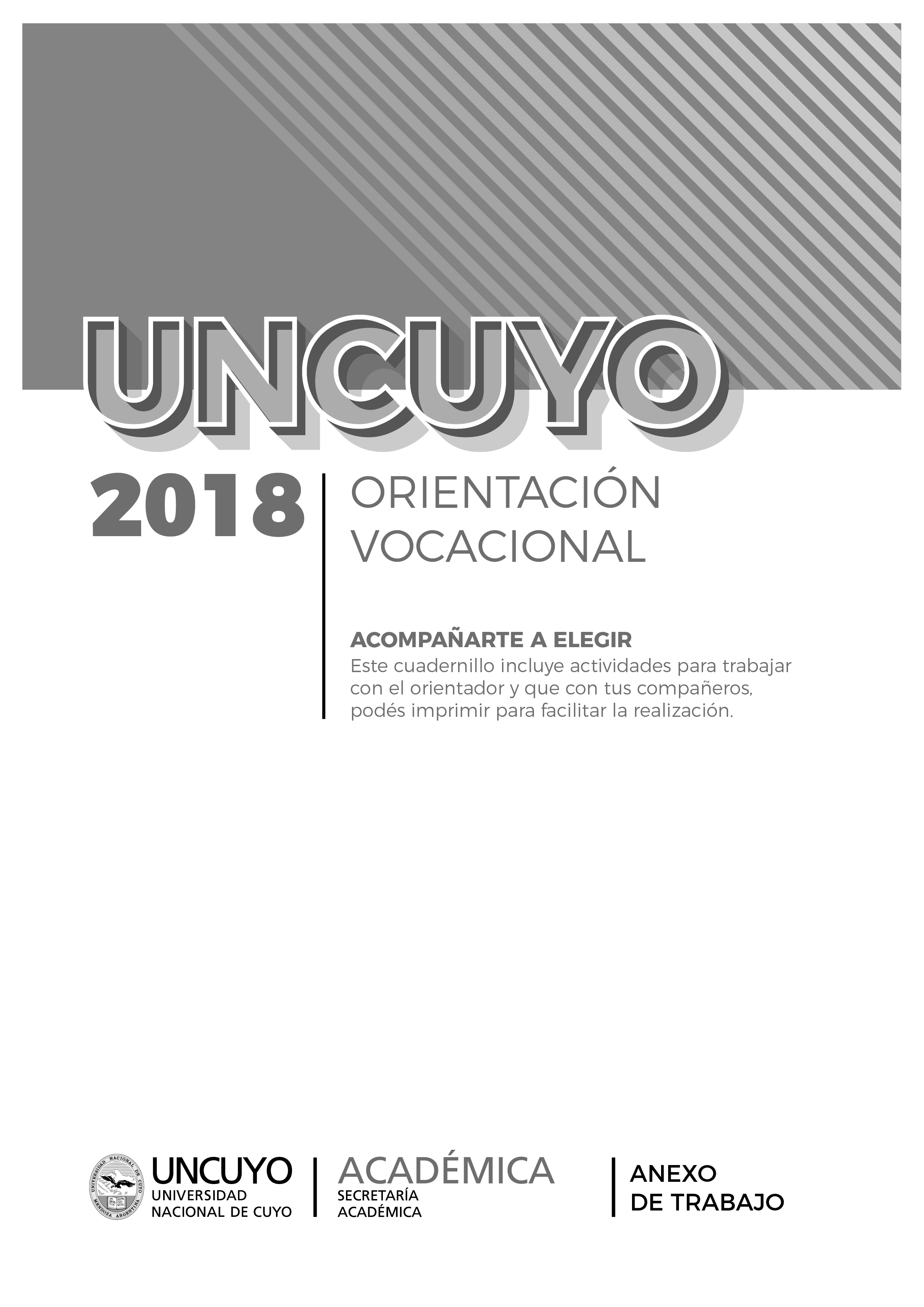 Actividades pre-ExpoJunto con compañeros, con quienes hayan coincidido en al menos un Área de Conocimiento (p.8), piensen en aquellas carreras que podrían estar incluidas en esas áreas. ¿Qué les preguntarías a los informadores de los stands?Con tu compañero, escriban una guía de preguntas según lo que para ustedes es importante. Te damos una orientación con las primeras preguntas. Para las siguientes, tené en cuenta lo que venís descubriendo sobre vos, para determinar qué te interesaría saber de cada área y profesión. ¿A qué se dedica alguien que estudió esa carrera?¿En dónde trabaja y qué tareas cumple ese profesional?¿Qué es lo que más y lo que menos le gusta de su carrera?Recorriendo la ExpoTeniendo en cuenta las carreras de tu interés ¿qué recorrido realizarías en la Expo? Imaginate que en este gráfico los stands que visitarás en la Expo. Escribí sus nombres y el orden en que te gustaría visitarlos. Recorrido Nota: Puede venir bien que llevés papel y birome para anotar información y datos de interés.Cuando entrés, averiguá en dónde están ubicados los stands de las carreras que querés informarte. Ya que el tiempo es limitado, quizás sea bueno que empecés por aquellas carreras que priorizaste en primer lugar, para luego seguir con las siguientes.¿Hay algún stand de carrera que te llame la atención, aunque no lo hayás anotado en tu lista? ¡Animate a escuchar algo nuevo!Anotaciones durante la expoActividades post ExpoCompartí lo vivido en la EXPO con tus compañeros y tu orientador o profe. Preguntá a quienes hayan averiguado por tus mismas carreras, ya que quizás ellos te pueden aportar más datos. Tomá nota de lo que te parezca importante.________________________________________________________________________________________________________________________________________________________________________________________________________________________________________________________________________________________________________________________________________________________________________________________________________________________________________________________________________________________________________________________________________________________________________________________________________________________________________________________________________________________________________________¿Qué te falta aún por saber? ¿Qué dudas te quedan?___________________________________________________________________________________________________________________________________________________________________________________________________________________________________________________________________________________________________________________________________________________________________________________________________________________________________________________________________________________________________Estas preguntas e inquietudes que todavía tenés... ¿a quién se las podrías preguntar? Además de los participantes de la Expo, hay muchos estudiantes y profesionales dispuestos a contarte sus experiencias para que podás tener más clara tu elección. ¡Continuá informándote!Es hora de elegirApuntá las carreras que elegirías  y los motivos por los que SÍ.Áreas de conocimientoCarrerasCarreras / Capacitaciones / OficiosInformación y preguntas que me quedan Estudiantes y/o profesionales de.....Dónde podría encontrarlos